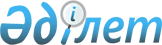 О внесении изменений в постановление Правительства Республики Казахстан от 29 декабря 1995 года N 1880
					
			Утративший силу
			
			
		
					Постановление Правительства Республики Казахстан от 20 ноября 2002 года N 1223. Утратило силу постановлением Правительства Республики Казахстан от 27 марта 2017 года № 140.
      Сноска. Утратило силу постановлением Правительства РК от 27.03.2017 № 140.
      Правительство Республики Казахстан постановляет:
      1. Внести в постановление Правительства Республики Казахстан от 29 декабря 1995 года N 1880 "О Комиссии по вопросам международной гуманитарной помощи" (САПП Республики Казахстан, 1995 г., N 41, ст. 512) следующие изменения: 
      в приложении к указанному постановлению: 
      ввести в состав Комиссии по вопросам международной гуманитарной помощи: 
          Мухамеджанова                 - Заместителя Премьер-Министра 
          Бауржана Алимовича              Республики Казахстан, 
                                          председателем; 
          Белонога                      - вице-Министра здравоохранения 
          Анатолия Александровича         Республики Казахстан, 
                                          заместителем председателя; 
          Шамшидинову                   - вице-Министра образования и 
          Куляш Ногатаевну                науки Республики Казахстан; 
          Джакупова                     - первого вице-Министра 
          Кабибуллу Кабеновича            транспорта и коммуникаций 
                                          Республики Казахстан; 
          Хамзина                       - директора Департамента 
          Рустема Назымбековича           международных экономических и 
                                          финансовых отношений 
                                          Министерства экономики и 
                                          бюджетного планирования 
                                          Республики Казахстан; 
            строки: 
          "Ержанов                      - заместитель Председателя 
          Аманияз Касымович               Таможенного комитета 
                                          Министерства государственных 
                                          доходов Республики Казахстан; 
          Шиганбаев                     - начальник Главного управления 
          Ергали Абдимомынович            организации контроля таможенных 
                                          режимов и таможенного 
                                          оформления Таможенного комитета 
                                          Министерства государственных 
                                          доходов Республики Казахстан; 
          Оразбаков                     - вице-Министр экономики и 
          Галым Избасарович               торговли Республики Казахстан; 
          Абусеитов                     - вице-Министр иностранных дел 
          Кайрат Хуатович                 Республики Казахстан; 
          Сармурзина                    - директор Департамента 
          Раушан Гайсиевна                управления государственными 
                                          активами Министерства 
                                          энергетики и минеральных 
                                          ресурсов Республики Казахстан" 
            изложить в следующей редакции: 
          "Ержанов                      - первый заместитель Председателя 
          Аманияз Касымович               Агентства таможенного контроля 
                                          Республики Казахстан; 
          Шиганбаев                     - заместитель начальника 
          Ергали Абдимомынович            Департамента организации 
                                          таможенного контроля Агентства 
                                          таможенного контроля Республики 
                                          Казахстан; 
          Оразбаков                     - вице-Министр индустрии и 
          Галым Избасарович               торговли Республики Казахстан; 
          Абусеитов                     - первый вице-Министр 
          Кайрат Хуатович                 иностранных дел Республики 
                                          Казахстан; 
          Сармурзина                    - директор Департамента 
          Раушан Гайсиевна                технологического развития и 
                                          управления государственными 
                                          активами Министерства 
                                          энергетики и минеральных 
                                          ресурсов Республики Казахстан"; 
      вывести из указанного состава: Тасмагамбетова Имангали Нургалиевича, Айдарханова Армана Тергеуовича, Жумагулова Бакытжана Турсуновича, Жумабекова Болата Ахашбековича, Зверькова Вадима Павловича, Кесикбаева Султангали Кабденовича, Мустафину Сабилу Сапаровну. 
      2. Настоящее постановление вступает в силу со дня подписания. 
					© 2012. РГП на ПХВ «Институт законодательства и правовой информации Республики Казахстан» Министерства юстиции Республики Казахстан
				
Премьер-Министр
Республики Казахстан